Útulný domov krok za krokem: Praktická příručka pro každý domovChystáte stavbu nebo renovaci svého bydlení? Nevíte odkud začít a nechcete udělat zbytečné chyby? Knižní novinka od interiérové návrhářky Ivy Šmídové – Útulný domov krok za krokem vám pomůže vytvořit to pravé „doma“ od plánů až po finální dekorace tak aby vyhovoval vaší osobnosti i životnímu stylu. Křest knihy proběhne 8. 11. od 17:00 v kavárně knihkupectví Luxor na Hlavním nádraží. S pokorou, trpělivostí a hlavně systematicky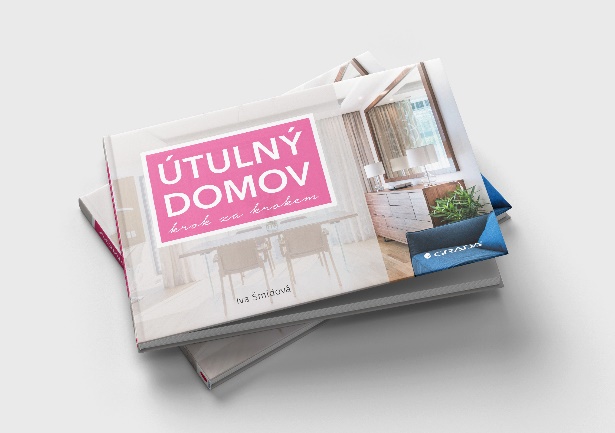 „Pamatujte, každý krok je pro celkový výsledek důležitý a všechno souvisí se vším,“ varuje v úvodu knihy Iva Šmídová a rovnou si připravuje argumenty a řešení k jednotlivým problémům a překážkám. Drobnými cvičeními a analýzami dokáže čtenáře odradit od častých chyb, snadno připravit plán projektu včetně časové náročnosti i rozpočtu.Jak na rozpočet v době inflace?Investované peníze řeší každý člověk. Od stavebních prací po drobné dekorace. Autorka v knize vyvrací jeden z mýtů, že drobné dokončovací prvky a práce jsou v rozpočtu marginální položkou. Fotografie, jejich rámování a tisk, doplňky jako zarážky do dveří, hmoždinky, šroubky, žárovky, textilní dekorace, svíčky a další drobnosti se mohou vyšplhat do tisíců. Praktickým nástrojem, jak udržet náklady na uzdě, a přesto domov dokončit se vším všudy je Excel či jeho online free varianta Google sheet. „Rozpočet vám bude sloužit i jako seznam všech prací a zařizovacích předmětů,“ dodává Iva Šmídová. Co dokáže s budgetem inflace? Návrhářka s mnoha lety zkušeností radí, že „není čas otálet. Podle mých zkušeností se rostoucí ceny materiálů mohou zase snížit, u některých položek i na původní hladinu před Pandemií, ale hodnota práce se bude zvyšovat i nadále.“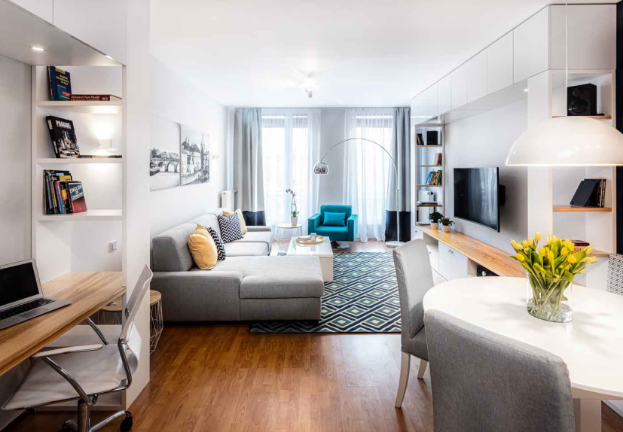 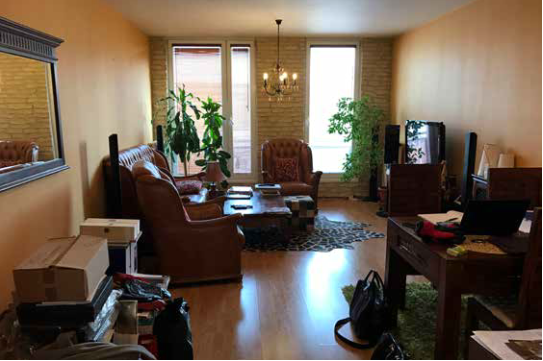 Třináct kapitol teoretických pouček i praktických rad doplňují velkoformátové fotografie proměn z praxe. Čtenář tak získá ihned představu, jak fungují.Technické informace: 192 stran, formát 235×163 mm, cena 499 KčKřest knihy Útulný domov krok za krokem proběhne v úterý 8. 11. od 17:00 v kavárně knihkupectví Luxor na Hlavním nádraží. Kmotry bude trojlístek profíků z oblasti bytového designu: redaktorka časopisu Bydlení – Mgr. Lucie Martínková, zakladatel Aplikované psychologie architektury – Karel Smejkal, Ph.D., Intl. Assoc. AIA a influencerka známá pod přezdívkou Bydlíme v sadu – Petra Holubová. Ikonickou píseň Dáme si do bytu zazpívají v duetu muzikálový herec Jakub Mauer a Dagmar Hladíková. Těšit se můžete také na malé občerstvení. O autorce:Iva Šmídová Jako návrhářka interiérů pracuje od roku 2009, ale design v různých podobách ji provází už od studií textilního výtvarnictví. V roce 2005 absolvovala v Londýně kurz Home Stagingu u tehdy slavné Ann Maurice, hvězdy anglického pořadu House Doctor. Díky němu začala sbírat zkušenosti v oboru. Iva je zastáncem rčení, že každý interiér může být funkční a krásný bez ohledu na výši rozpočtu. Z toho důvodu založila projekt Bydli lépe, ve kterém pomocí webinářů, kurzů a blogových článků pomáhá klientům realizovat domovy snů v každé cenové kategorii. 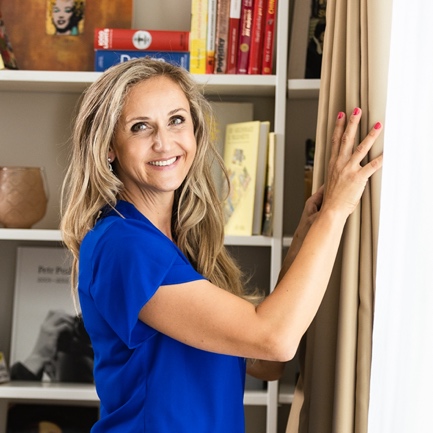 Více informací o aktivitách autorky najdete na jejích webových stránkách ivasmidova.czO knize řekli:Knížka spolehlivě pomůže všem, kteří si chtějí zařídit hezký interiér, jenž bude také odpovídat ověřeným ergonomickým pravidlům, která se starají o komfortní bydlení. Zároveň si troufám tvrdit, že by se kniha mohla stát skvělou učebnicí pro začínající interiérové designéry.Mgr. Lucie Martínková, redaktorka časopisu BydleníKniha je pro mě úžasným zjevením, které jen potvrzuje moje mnohaleté vnímání autorky jako odborníka. Profesionální publikace přehledně shrnující orientaci, poradenství a zkušenosti v interiérovém designu, která nejenže dlouhodobě chyběla na našem trhu, ale která by se mohla směle zařadit mezi výukové materiály pro střední a vysoké školy s interiérovým zaměřením.Karel Smejkal, Ph.D., Intl. Assoc. AIA, zakladatel Aplikované psychologie architekturyK dispozici na vyžádání: PDF knihy recenzní výtiskyhi-res obálkaukázkyKontaktní údaje:Štěpánka MrázkováNakladatelský dům GRADAU Průhonu 22, 170 00 Praha 7mrazkova@grada.cz, 603 977 054www.grada.cz